КАРАР                                                                 ПОСТАНОВЛЕНИЕ«30 » сентябрь 2021 й.                   № 43                   «30» сентября  2021 г.Об аннулировании сведений об адресах в государственном адресном реестреРуководствуясь Федеральным законом от 06.10.2003 № 131-ФЗ "Об общих принципах организации местного самоуправления в Российской Федерации", Федеральным законом от 28.12.2013 № 443-ФЗ "О федеральной информационной адресной системе и о внесении изменений в Федеральный закон "Об общих принципах организации местного самоуправления в Российской Федерации", Постановление Правительства РФ от 22.05.2015 № 492 "О составе сведений об адресах, размещаемых в государственном адресном реестре, порядке межведомственного информационного взаимодействия при ведении государственного адресного реестра, о внесении изменений и признании утратившими силу некоторых актов Правительства Российской Федерации", по результатам инвентаризации сведений, содержащихся  в государственном адресном реестре (ГАР), выявлены сведения  о неактуальных, неполных и недостоверных сведениях об адресах, в связи  с чем  ПОСТАНОВЛЯЮ:Аннулировать следующие сведения об адресе в государственном адресном реестре (ГАР):- Российская Федерация, Республика Башкортостан, Альшеевский муниципальный район, Сельское поселение Раевский сельсовет, деревня Адамовка, улица Центральная, здание 3 Уникальный номер адреса объекта адресации в ГАР: с82f968f-42bd-40cb-9582-28аbb488ca182. Контроль за исполнением настоящего Постановления оставляю за собой.     Глава сельского поселения                                       Гареев А.С.БАШҠОРТОСТАН  РЕСПУБЛИКАҺЫӘЛШӘЙ РАЙОНЫМУНИЦИПАЛЬ РАЙОНЫНЫҢРАЕВКА АУЫЛ СОВЕТЫАУЫЛ БИЛӘМӘҺЕХАКИМИӘТЕ(БАШҠОРТОСТАН РЕСПУБЛИКАҺЫӘЛШӘЙ РАЙОНЫРАЕВКА АУЫЛ СОВЕТЫ)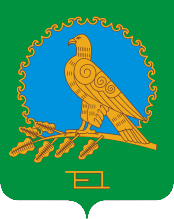               АДМИНИСТРАЦИЯСЕЛЬСКОГО ПОСЕЛЕНИЯРАЕВСКИЙ СЕЛЬСОВЕТМУНИЦИПАЛЬНОГО РАЙОНААЛЬШЕЕВСКИЙ РАЙОНРЕСПУБЛИКИ БАШКОРТОСТАН(РАЕВСКИЙ СЕЛЬСОВЕТАЛЬШЕЕВСКОГО  РАЙОНАРЕСПУБЛИКИ БАШКОРТОСТАН)